　その他詳細な質問は，いずみホールにお問い合わせください。　→☏042-323-1491いずみ春の祭典　Q＆AQ1いずみ春の祭典とはどんなイベントですか。A1市内で活動する芸術文化団体が力を合わせて開催する祭典です。歌・演奏・ダンス・朗読・ミュージカルなど，日頃の練習の成果をAホールの舞台で発表します。また，出演団体で実行委員会を立ち上げ，市民の手作りで行います。Q2申し込みは先着順ですか。A2はい，先着順です。９月５日（火）午前９時からいずみホールで受付開始します。Q3応募用紙はどこで手に入りますか。A3９月１日（金）からいずみホールで配布します。また，8月29日（火）より国分寺市ホームページでもダウンロードできます。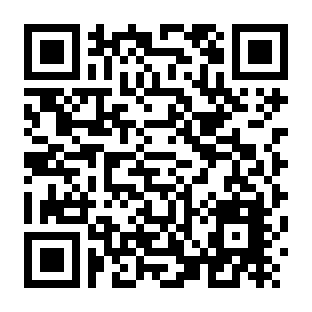 （ホームページNo. 1016975）Q４参加費は必要ですか。A４無料で参加できます。ただし，実行委員会への参加が必須となります。Q５参加は，どちらか１日でいいのですか。A５出演は申し込み時に選択した日になりますが，開会式〔３月２日（土）〕は全団体の代表者が参加します。また，本番２日間の運営には割り振り業務があり，出演日と異なる場合があります。Q６実行委員会とは何ですか。A６各回の議題に沿って，必要事項を決めていく会議です。詳細は申込時にお渡しする【日程表】をご覧ください。Q７実行委員会に出席できないのですが，それでも参加できますか。A７参加条件が「実行委員会の全日程に参加できる団体」となっているため，参加できません。代表者の出席が難しい場合は，必ずメンバーから選出してください。Q８実行委員会の第１回の日程は決まっていますか。A８10月10日（火）午後７時より，いずみホールBホールで開催します。第１回目は代表者が出席してください。詳細は【日程表】をご覧ください。Q９役員とは何ですか。A９実行委員会の中から中心となって運営をするメンバーです。10名前後選出します。いずみ春の祭典の根幹部分を支える役割です。皆様の積極的なご参加をお待ちしております。